INDICAÇÃO DE BANCA EXAMINADORA PARA TRABALHODE CONCLUSÃO DE CURSOINDICAÇÃO DE BANCA EXAMINADORA PARA AVALIAÇÃO DO TCC ACADÊMICO:___________________________________________________ MATRÍCULA:___________________________________________________ TÍTULO DO TRABALHO: _______________________________________________________________ _______________________________________________________________ _______________________________________________________________ AVALIAÇÃO DO TCC: Data:____/____/______. Horário:___h___min. Local:______________________________ COMPOSIÇÃO DA BANCA EXAMINADORA Orientador: Nome:__________________________________________________________ Titulação:_________________Departamento/Centro:_____________________ Fone:____________________ e-mail:_________________________________ Membro da Banca – Examinador 1: Nome:__________________________________________________________ Titulação:_________________Instituiçao:______________________________ Fone:____________________ e-mail:_________________________________ Membro da Banca - Examinador 2: Nome:___________________________________________________________ Titulação:_________________Instituiçao:_______________________________ Fone:____________________ e-mail:__________________________________ ______________________________ 	______________________________ Assinatura do Orientador 			Assinatura do Coordenador do TCC Rolim de Moura, ____ de _________ de _______. SERVIÇO PÚBLICO FEDERAL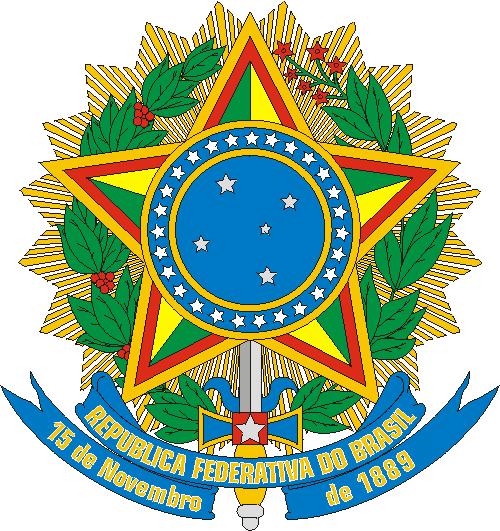 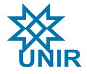 MINISTÉRIO DA EDUCAÇÃOFUNDAÇÃO UNIVERSIDADE FEDERAL DE RONDÔNIA                                           CAMPUS DE ROLIM DE MOURA                                                DEPARTAMENTO DE HISTÓRIA